109年度南投縣心智障礙者家屬照顧技巧工作坊活 動 簡 章    每天為工作、照顧孩子生活忙碌的您，有多久忽略如何讓自己放鬆了？照顧負荷與生活壓力壓在肩上，是否感覺勞心勞力？容易產生各種情緒呢？我們邀您出來參加活動，舒緩壓力，協助您紓解平時的壓力，增進照顧者彼此之間的互動和人際網絡，給自己帶來舒展的空間！　　協會安排一系列的體驗課程，並邀請專業的講師群，引領您進入自在、放鬆的世界，讓您暫時拋下煩憂，與大家一同分享、交流。而且能自行操作，體驗新的事物。豐富有趣的課程，讓我們陪著您，一起探索新生活吧！這是您不可錯過的好機會唷！◆指導單位：南投縣政府◆主辦單位：社團法人南投縣智障者家長協會◆活動地址：埔里殘福大樓 (545南投縣埔里鎮八德路17號)◆報名方式：即日起可電話報名：049-2760774 或傳真報名：049-2761914  盧社工◎活動時間：109年09月12日(六)、19日(六)，計二天，共四場次 ◎報名對象：身心障礙者家庭之主要照顧者、身心障礙者或家屬25人。◎注意事項：活動當日請記得佩帶口罩、希望四次課程都能全程參與喔！◎活動費用：全程免費(中午提供便當)◎活動內容： 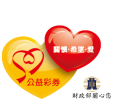 ----------------------------------------------------------------------------------------------------------------------------------場 次日 期時 間課    程講   師19/12(星期六)09：00~12：00保護的力量-心智障礙者法律常識王素玲律師事務所王素玲律師29/12(星期六)13：00~14：00自我照顧-健康瑜珈睦錤瑜珈芳療-林靖涵老師29/12(星期六)14：00~16：00園藝-與花草共舞香港園藝治療中心認證園藝治療師 邱武誠39/19(星期六)09：00~12：00心智障礙者家庭親職教育彰師大特教系林千惠 教授49/19(星期六)13：00~14：00活力滿滿-健康體適能大皮蛋運動行銷創意團隊蔡智穎49/19(星期六)14：00~16：00好好照顧自己-家庭中照顧者的壓力調適南投特教學校楊明純心理師	姓      名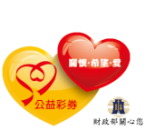 聯絡方式餐  食□葷 □素□葷 □素請問，您的孩子是否共同參與活動？□是 人數：      □否請問，您的孩子是否共同參與活動？□是 人數：      □否請問，您的孩子是否共同參與活動？□是 人數：      □否